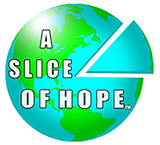 Hi,Thank you for setting up your own fundraiser to benefit A Slice of Hope. It'll take less than 10 minutes to set up the CrowdRise page. You can easily change it anytime you wish, as well. Your fundraiser will energize your friends and raise joy and optimism.Here are a couple of examples of other CrowdRise fundraisers for A Slice of Hope:Here's mine:http://www.crowdrise.com/ASliceofHope/fundraiser/obaidkadwaniHere's one set up by a group: http://www.crowdrise.com/dalylightsasliceofho/fundraiser/mariannehardartHere's how to set up your CrowdRise page to raise funds for A Slice of Hope:1) Go to www.CrowdRise.com2) Click on "Start a Fundraiser".3) When it asks "Who are you raising money for", click on "Raise money for charity".4) It’ll take you to “Create a Fundraiser” page.  When it ask for “What kind of Fundraiser”, click on “Organized Event.”When it asks for Event Name, click on “My Event isn’t listed” and then type “A Slice of Hope” in the box.For fundraiser title, make up any fundraiser title you want. I recommend something like "Your name or your company’s name - A Slice of Hope". For example, “John Doe’s Slice of Hope”.For URL, pick something easy like "YourName". So it'll be easy to remember, but you don't have to remember it. :)For "amount of money you hope to raise", put down whatever amount you think is reasonable. There is no problem if you don't meet your goal or go over your goal. The money you collect will still go to A Slice of Hope.For “mini-summary”, put two or three sentences about why you want to raise joy and hope for people (or anything else that you wish to be your mini-summary).For “about your fundraiser”, you can write about a personal moment that’s relevant and about why you will raise funds for a party of hope. You can also put info about A Slice of Hope. I’m pasting it below for your convenience:ABOUT A SLICE of HOPE www.asliceofhope.org :
A Slice of Hope raises joy and optimism in  homeless shelters.  We throw parties of hope to feed the body and energize the spirit.  It encourages people to fight life’s challenges by making people feel like human beings who are being supported and encouraged as they tackle life’s hard challenges to overcome their adverse circumstances.  Our parties feature stacks of pizzas and live music.  Pizza parties evoke memories of good times in all of us.  Music has been proven to heal and inspire.  We remind shelter guests of good moments in their past, create a moment of joy in their present and create hope for future happy times. A Slice of Hope’s donors make a direct difference for a person in need. Every $1 sponsors a moment of joy for a person in a homeless shelter directly making a person’s life better. We combine that $1 with all the dollars from across the country allowing our donors to create tens of thousands of happy moments all across the country.For fundraiser location, you can put your location Click “Submit”.5) On the next screen, you can upload a photo of yourself. :)6) On the "Find a Charity" screen, type in eyeBLINK. It'll come up as eyeBLINK entertainment, but that's fine.7) On the next screen, you have to log in. You can log in using Facebook or you can create a log in for yourself.8) On the next screen, you can add any pictures you want. You should add some pictures from A Slice of Hope's Facebook albums, if you wish. I'll send you some pictures of yourself at one of the parties, if I have them. :)9) You should also click on "Edit fundraiser's text" and tell people why they should support you.  11) Last, please click on "Ask for Donations" via facebook and Twitter, so that everyone you know can pitch in.12) To share this info by email, you can email the link to your email contacts.13) CrowdRise will let you know every time someone donates through your page, and they'll inform us as well.14) If anyone wants to give you a check or cash, that's fine too. Have them make the check to A Slice of Hope. If they give you cash, please keep a record and email me and you can send me a check.  14b) You can add checks/cash to your offline donations total on your Crowdrise page. 15) Your friends can also spread the word about your fundraiser by clicking on "Join the Team", and start their mini-fundraiser to benefit yours :)Thank you! 